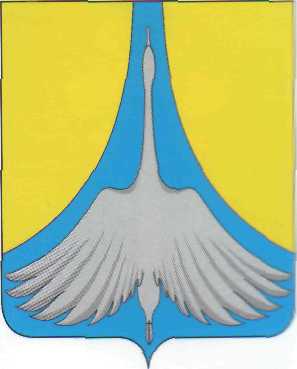 РОССИЙСКАЯ   ФЕДЕРАЦИЯ  АДМИНИСТРАЦИЯ  СИМСКОГО  ГОРОДСКОГО ПОСЕЛЕНИЯАШИНСКОГО МУНИЦИПАЛЬНОГО РАЙОНАЧЕЛЯБИНСКОЙ  ОБЛАСТИП О С Т А Н О В Л Е Н И Еот 26.09.2023г.  №  «О начале отопительного сезона 2023-2024 г. г.на территории Симского городского поселения» Руководствуясь постановлением Правительства Российской Федерации от 06.05.2011 
№ 354 "О предоставлении коммунальных услуг собственникам и пользователям помещений 
в многоквартирных домах и жилых домов", «Правилами и нормами технической эксплуатации жилищного фонда», утвержденными Постановлением Госстроя России № 170 от 27 сентября 2003 г., в связи с завершением работ по подготовке к эксплуатации систем теплоснабжения в зимних условиях,ПОСТАНОВЛЯЮ:Установить начало отопительного сезона 2023-2024 г.г. на территории Симского городского поселения с 02.10.2023 года.Теплоснабжающим организациям:    - филиал Ашинские ЭТС АО «Челябоблкоммунэнерго» (Писарев Г.А.);    - ООО «Уральская Теплоэнергетическая Компания» (Уфимцев В.В.);    - Челябинскому филиалу ПАО «Ростелеком» (Сергеев М.А.)      начать подачу тепла в указанный срок.Управляющей компании ООО «Симское ЖКХ» (Енбеков С.Н.), обслуживающей жилищный фонд Симского городского поселения, обеспечить прием тепла.Настоящее постановление подлежит опубликованию на официальном сайте Симского городского поселения www.gorodsim.ru. Контроль исполнения настоящего постановления возложить на заместителя Главы Симского городского поселения Захарову Ю.А.          Глава Симского городского поселения                                        Р.Р. Гафаров